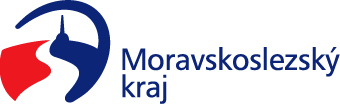 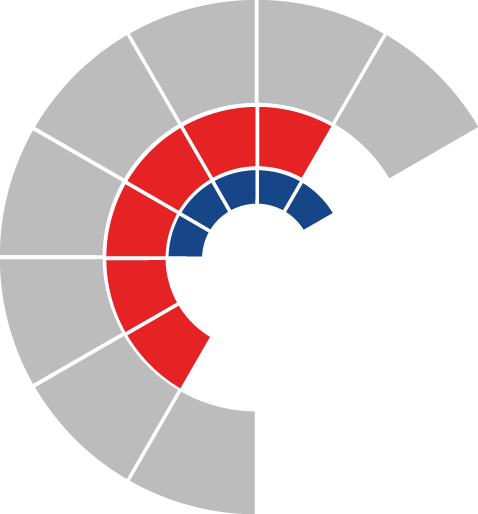 							Výbor sociální zastupitelstva kraje 										 Výpis z usneseníČíslo jednání:	15		Datum konání:	14. 11. 2022Číslo usnesení: 15/147Výbor sociální zastupitelstva krajed o p o r u č u j e zastupitelstvu kraje  rozhodnout upravit výše účelových dotací u sociálních služeb v rámci dotačního Programu na podporu poskytování sociálních služeb pro rok 2022 financovaného z kapitoly 313 – MPSV státního rozpočtu dle přílohy č. 1 a uzavřít s těmito žadateli dodatek ke smlouvě o poskytnutí dotace z rozpočtu Moravskoslezského kraje rozhodnout upravit výše účelových dotací u sociálních služeb v rámci dotačního programu Podpora služeb sociální prevence 2022+ dle přílohy č. 2 a uzavřít s těmito žadateli dodatek ke smlouvě o poskytnutí dotace z rozpočtu Moravskoslezského kraje Za správnost vyhotovení:Bc. Peter Hančin V Ostravě dne 14. 11. 2022Ing. Jiří Carbolpředseda výboru sociálního